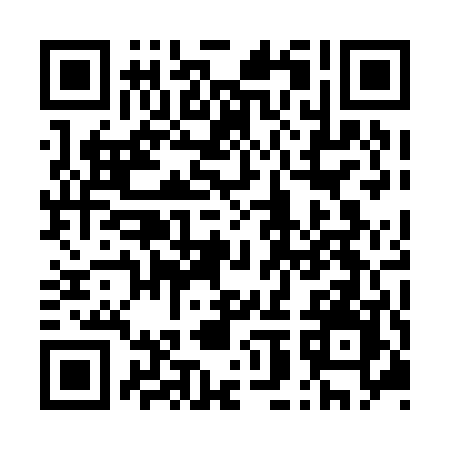 Ramadan times for Upper Kempt Head, Nova Scotia, CanadaMon 11 Mar 2024 - Wed 10 Apr 2024High Latitude Method: Angle Based RulePrayer Calculation Method: Islamic Society of North AmericaAsar Calculation Method: HanafiPrayer times provided by https://www.salahtimes.comDateDayFajrSuhurSunriseDhuhrAsrIftarMaghribIsha11Mon6:006:007:221:125:147:047:048:2612Tue5:585:587:201:125:157:057:058:2713Wed5:565:567:181:125:167:067:068:2914Thu5:545:547:161:125:177:087:088:3015Fri5:525:527:141:115:187:097:098:3116Sat5:505:507:121:115:197:107:108:3317Sun5:485:487:101:115:207:127:128:3418Mon5:465:467:081:105:217:137:138:3619Tue5:445:447:071:105:227:147:148:3720Wed5:425:427:051:105:237:167:168:3921Thu5:405:407:031:095:247:177:178:4022Fri5:385:387:011:095:257:197:198:4223Sat5:355:356:591:095:267:207:208:4324Sun5:335:336:571:095:287:217:218:4525Mon5:315:316:551:085:297:237:238:4626Tue5:295:296:531:085:307:247:248:4827Wed5:275:276:511:085:317:257:258:4928Thu5:255:256:491:075:317:277:278:5129Fri5:235:236:471:075:327:287:288:5230Sat5:215:216:451:075:337:297:298:5431Sun5:185:186:431:065:347:317:318:561Mon5:165:166:411:065:357:327:328:572Tue5:145:146:391:065:367:337:338:593Wed5:125:126:381:065:377:357:359:004Thu5:105:106:361:055:387:367:369:025Fri5:085:086:341:055:397:377:379:046Sat5:055:056:321:055:407:387:389:057Sun5:035:036:301:045:417:407:409:078Mon5:015:016:281:045:427:417:419:089Tue4:594:596:261:045:437:427:429:1010Wed4:574:576:241:045:447:447:449:12